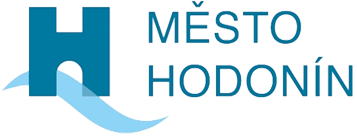 Spisová značka:	MUHO 13138 OPM	Číslo jednací:	MUHOCJ 88826/2023 OPM Vyřizuje: 		Ing. Michelle Carol HájkováTel.: 		+420 518 316 454	E-mail:		hajkova.michelle@muhodonin.czDatum: 	    	20.12.2023ROZHODNUTÍ ZADAVATELE O ZRUŠENÍ VÝBĚROVÉHO ŘÍZENÍ k veřejné zakázce malého rozsahu  ZAJIŠTĚNÍ DISTRIBUCE MĚSTSKÉHO ZPRAVODAJE HODONÍNSKÝCH LISTŮIdentifikační údaje zadavateleNázev: 			Město Hodonín Zastoupené: 		Liborem Střechou, starostou města Hodonína  Sídlo: 			Masarykovo náměstí 53/1, Hodonín, PSČ 695 35 (ČR)IČO: 			00284891	DIČ: 			CZ699001303 Kontaktní osoba k předmětu veřejné zakázky: Ing. Michelle Carol Hájková  	Administrace a technické zabezpečení veřejné zakázky: Ing. Mgr. Petra KotáskováIdentifikační údaje veřejné zakázkyVeřejná zakázka je zadávána ve výběrovém řízení mimo režim zákona č. 134/2016 Sb., o zadávání veřejných zakázek. Veřejná zakázka je zadávána v souladu s vnitřním předpisem MěÚ Hodonín č. 5/2022, o zadávání veřejných zakázek. Informace o zadávacím řízení Název veřejné zakázky: ZAJIŠTĚNÍ DISTRIBUCE MĚSTSKÉHO ZPRAVODAJE HODONÍNSKÝCH LISTŮ Evidenční číslo veřejné zakázky: 210/ID48705/2023Číslo spisu veřejné zakázky: MUHO 13138/2023 OPMDruh (předmět) veřejné zakázky: Veřejná zakázka na službyRežim veřejné zakázky podle její předpokládané hodnoty: VZMRDruh zadávacího řízení veřejné zakázky: VZMRMěsto Hodonín, se sídlem Masarykovo náměstí 53/1, Hodonín, PSČ 695 35, IČO 00284891, zastoupené Liborem Střechou, starostou města, zadavatel veřejné zakázky „ZAJIŠTĚNÍ DISTRIBUCE MĚSTSKÉHO ZPRAVODAJE HODONÍNSKÝCH LISTŮ“, v souladu se zadávacími podmínkami, a dle vnitřní Směrnice č. 5/2022 o zadávání veřejných zakázek, rozhodl o:zrušení veřejné zakázky malého rozsahu ZAJIŠTĚNÍ DISTRIBUCE MĚSTSKÉHO ZPRAVODAJE HODONÍNSKÝCH LISTŮOdůvodnění: Nejvýhodnější nabídka dodavatele (účastníka) Česká pošta, s. p. (IČO 47114983) nesplňuje požadavky a podmínky zadavatele na zpracování nabídky v souladu se Zadávací dokumentací. Dodavatel (účastník) Česká pošta, s. p. (IČO 47114983) nepředložil návrh smlouvy splňující podmínky dle článku 10 odst. 10.1. ZD. Dodavatel (účastníka) Česká pošta, s. p. (IČO 47114983) byl z uvedených důvodů z výběrového řízení vyloučen. Jelikož už nebyly podány žádné další nabídky, je takový stav důvodem ke zrušení výběrového řízení.V Hodoníně, dne 20.12.2023Ing. Michelle Carol HájkováAdministrátor veřejných zakázekOdbor právní a majetkuMěsto Hodonín Národní třída 373/25, Hodonín, PSČ 695 01tel.:	+420 518 316 454web:	www.hodonin.eue-mail:	hajkova.michelle@muhodonin.cz